	IDAHO STATE CHAMPIONSHIP 2018BANK STAGE 6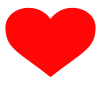 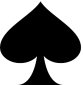                             S              S                R/P1                                    R/P2               S              S      	  S              S 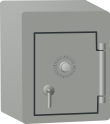 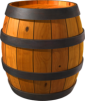                                                                                      C                                B                                        A10 Pistol- Holstered10 Rifle – Staged safely4+ Shotgun – Staged safelyShooter starts at A, barrel to the right of the bank.  Shotgun in hands.To start the timer say “Think you used enough dynamite there Butch?”At the beep, engage the Shotgun targets until down.  Make Shotgun safe for down range movement.Move to B, the right window and with Rifle, (Ignore the heart and the spade) engage the R/P targets as follows: 1 on one, 2 on two, 4 on one, 2 on two, 1 on one. ( 1-2-4-2-1)  Make Rifle safe for down range movement.  Move through doorway to C, the safe, with Pistols engage R/P targets as per rifle instructions.